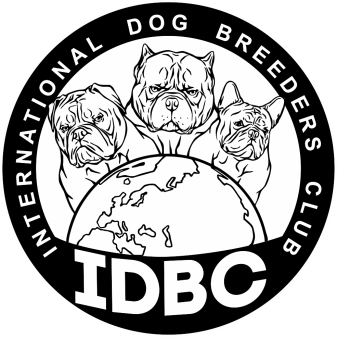 ЗАЯВЛЕНИЕ НА РЕГИСТРАЦИЮ СОБАКИ НА МЕРОПРИЯТИЕ IDBC(заполняется на компьютере, либо печатными БОЛЬШИМИ буквами)Прошу зарегистрировать мою собаку на мероприятие, которое состоится  _________20___г. Порода:Кличка на латинице: Возраст на момент мероприятия: Пол: Окрас: Чип/клеймо: Класс:Владелец: Адрес владельца:  Заводчик:Предоставляю подлинную _________________________________________ данной собаки.                                                               (родословную или щенячью карту, нужное написать)Заполнение данного заявления подтверждает добровольность пожертвования на развитие клуба, а так же, согласие на обработку и хранение персональных данных (ФИО, телефон, адрес эллектронной почты), которые будут использоваться для изготовления каталога участников мероприятия, а контактные данные, для обратной связи.___________________________________________________/________________________________                         (ФИО полностью )                                                                                                                      (подпись)Телефон: Электронная почта: Дата заполнения _______________________Отправить на электронную почту: office.idbc@gmail.comИнстаграм: @Idbc_dogТел: +7-915-111-51-71 (Анна)